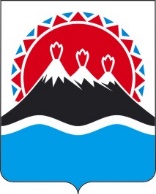 П О С Т А Н О В Л Е Н И ЕПРАВИТЕЛЬСТВАКАМЧАТСКОГО КРАЯПРАВИТЕЛЬСТВО ПОСТАНОВЛЯЕТ:1. Внести в приложение к постановлению Правительства Камчатского края от 23.05.2023 № 283-П «Об утверждении Порядка определения объема и условий предоставления в 2023–2024 годах из краевого бюджета субсидии автономной некоммерческой организации «Камчатский центр поддержки предпринимательства» в целях финансового обеспечения затрат, связанных с оказанием физическим лицам, заинтересованным в начале осуществления предпринимательской деятельности, начинающим и действующим предпринимателям комплекса услуг, направленного на вовлечение в предпринимательскую деятельность, а также информационно-консультационных и образовательных услуг» следующие изменения:1) в части 1 слова «основного мероприятия 2.3 «I4 Региональный проект «Создание условий для легкого старта и комфортного ведения бизнеса» подпрограммы 2 «Развитие субъектов малого и среднего предпринимательства» заменить словами «регионального проекта «Создание условий для легкого старта и комфортного ведения бизнеса» по направлению (программе) 3 «Развитие малого и среднего предпринимательства»; 2) абзац 1 части 19 изложить в следующей редакции:«19. Размер субсидии составляет в 2023 году – 4 945 454,55 рубля, в 2024 году – 5 011 313,14 рубля.».2. Настоящее постановление вступает в силу после дня его официального опубликования, но не ранее 1 января 2024 года.[Дата регистрации] № [Номер документа]г. Петропавловск-КамчатскийО внесении изменений в приложение к постановлению Правительства Камчатского края от 23.05.2023 № 283-П «Об утверждении Порядка определения объема и условий предоставления в 2023–2024 годах из краевого бюджета субсидии автономной некоммерческой организации «Камчатский центр поддержки предпринимательства» в целях финансового обеспечения затрат, связанных с оказанием физическим лицам, заинтересованным в начале осуществления предпринимательской деятельности, начинающим и действующим предпринимателям комплекса услуг, направленного на вовлечение в предпринимательскую деятельность, а также информационно-консультационных и образовательных услуг»Председатель Правительства Камчатского края[горизонтальный штамп подписи 1]Е.А. Чекин